Консультация для родителей«Здоровый образ жизни»	Старшая группа	Воспитатель: Носагина И. А	Г. Ярославль 2022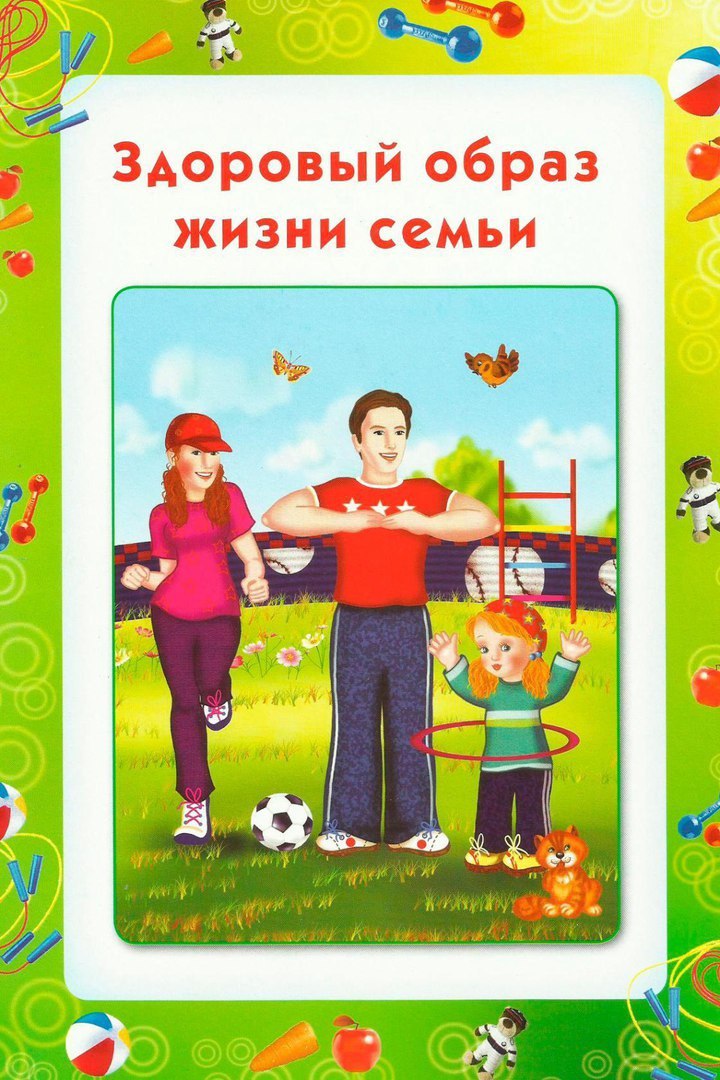 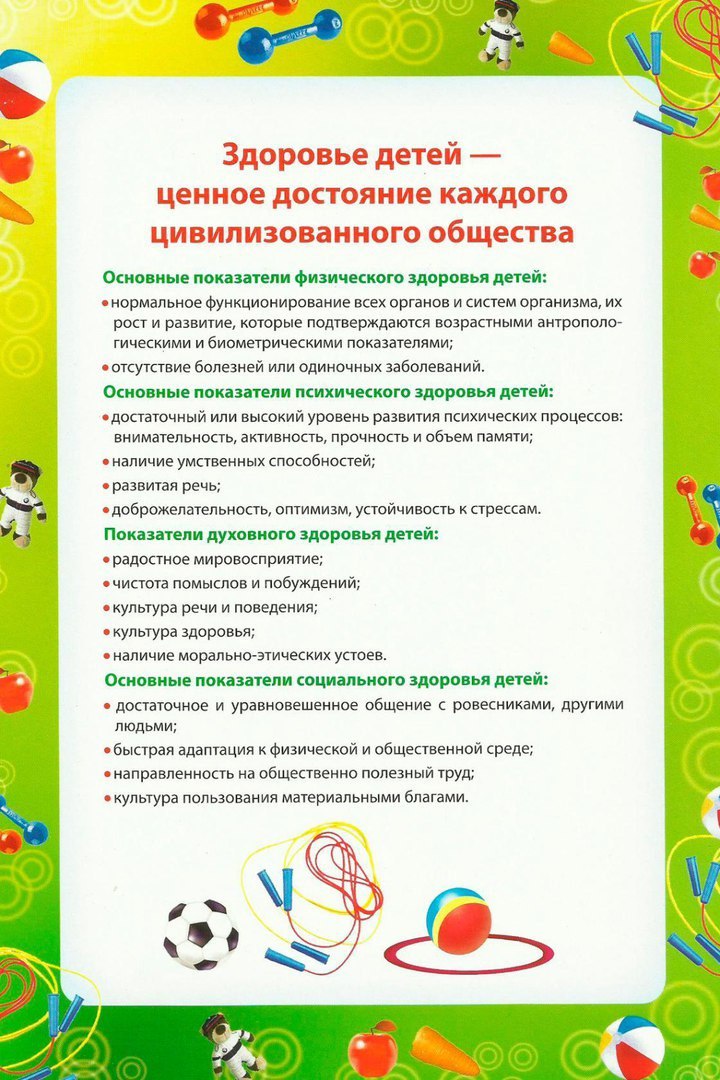 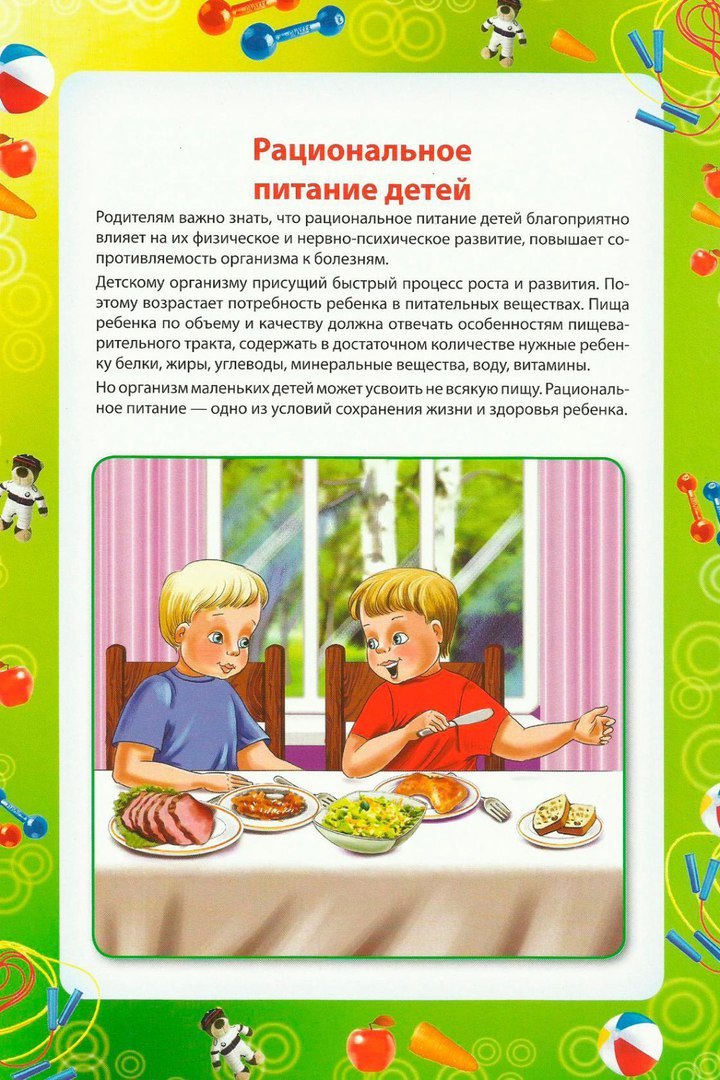 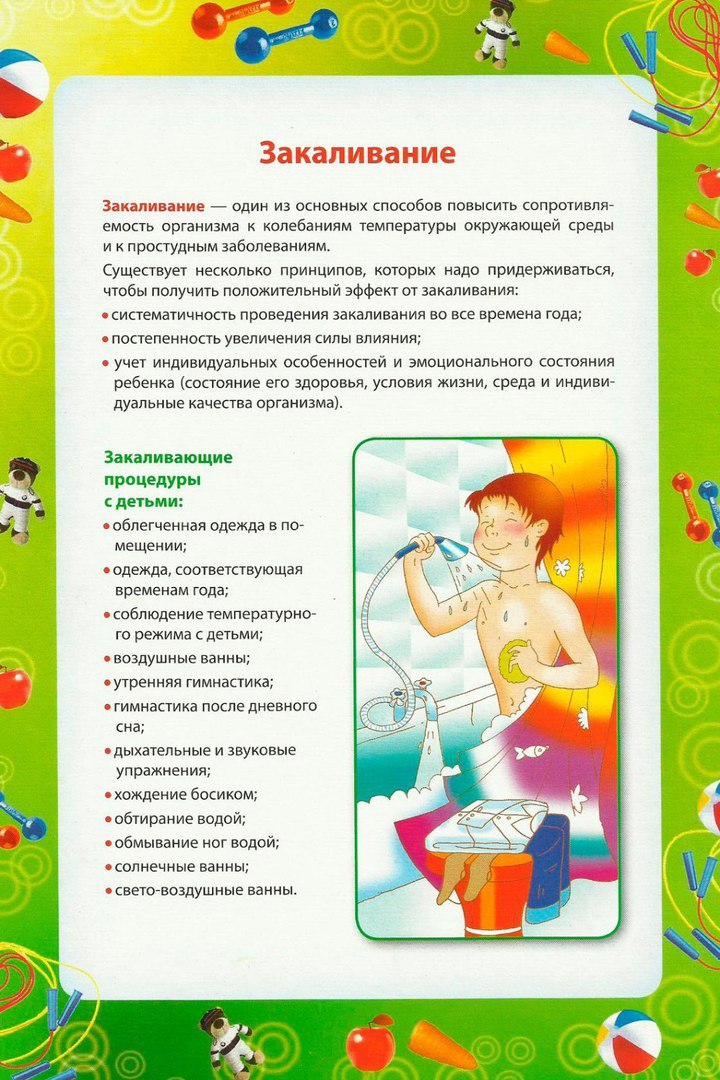 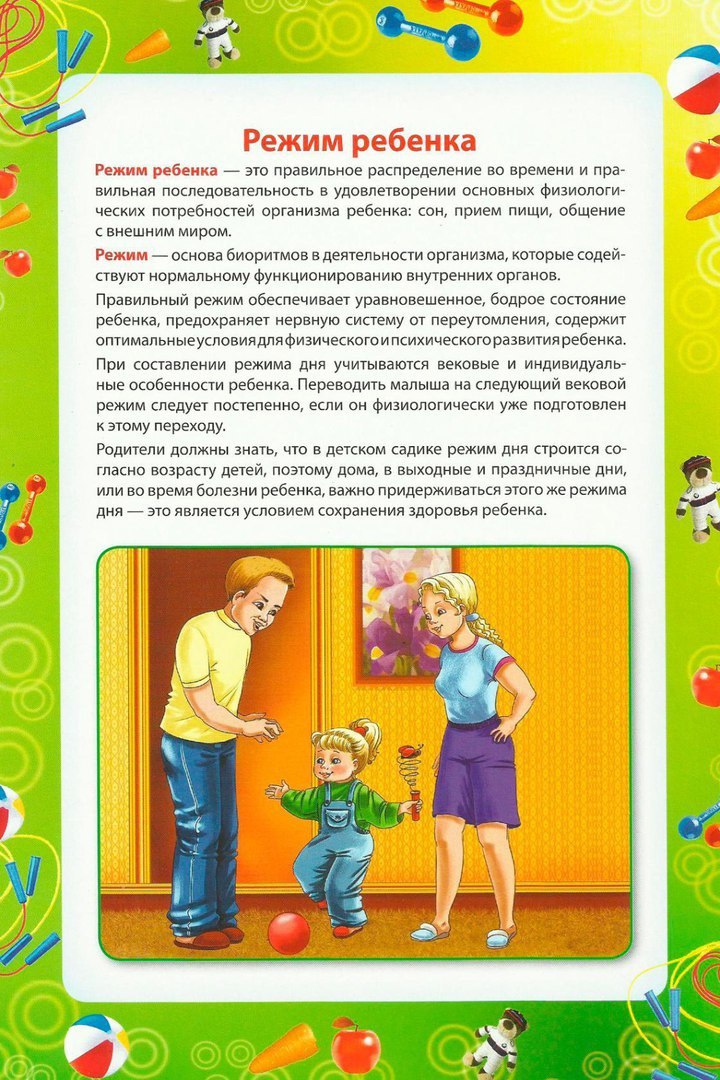 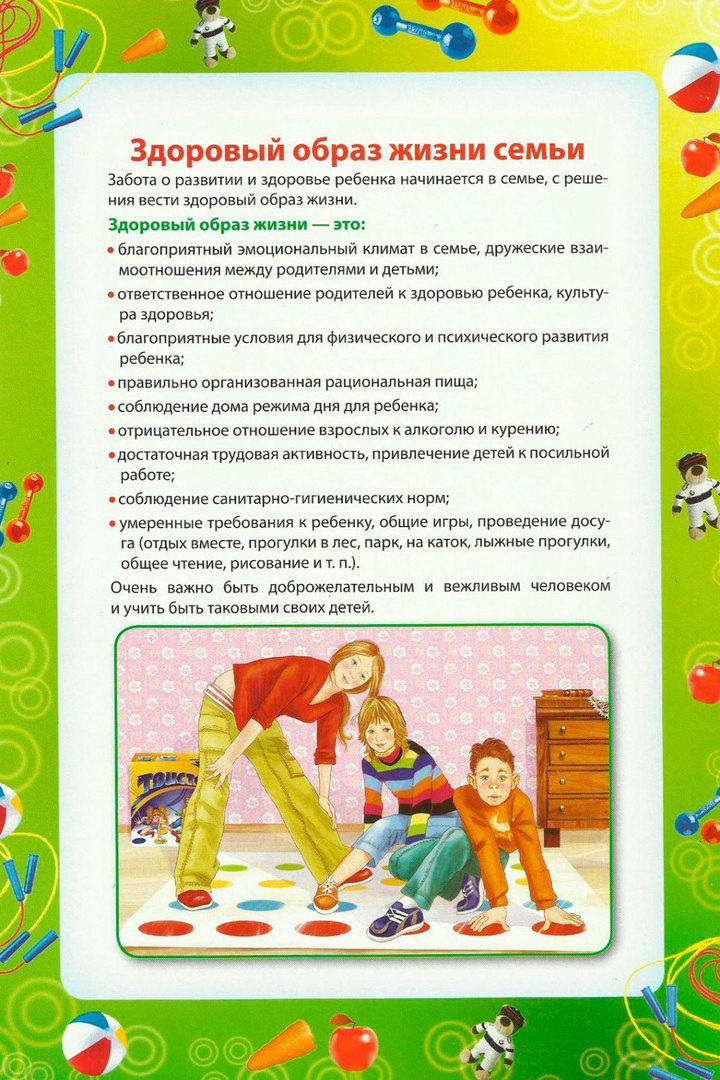 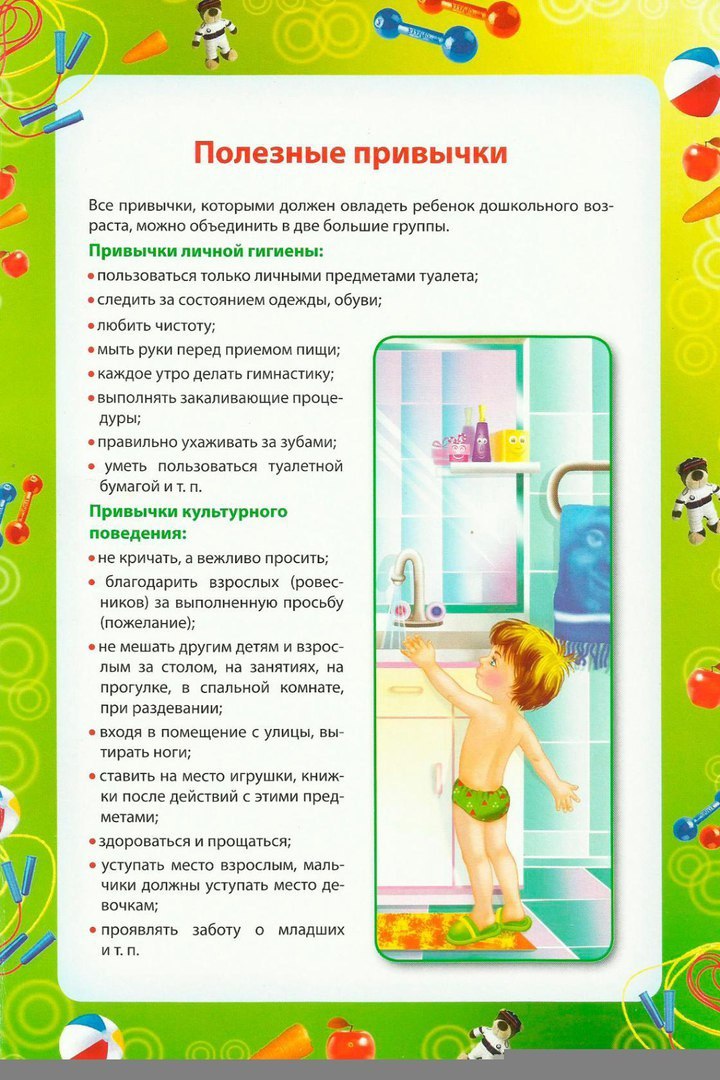 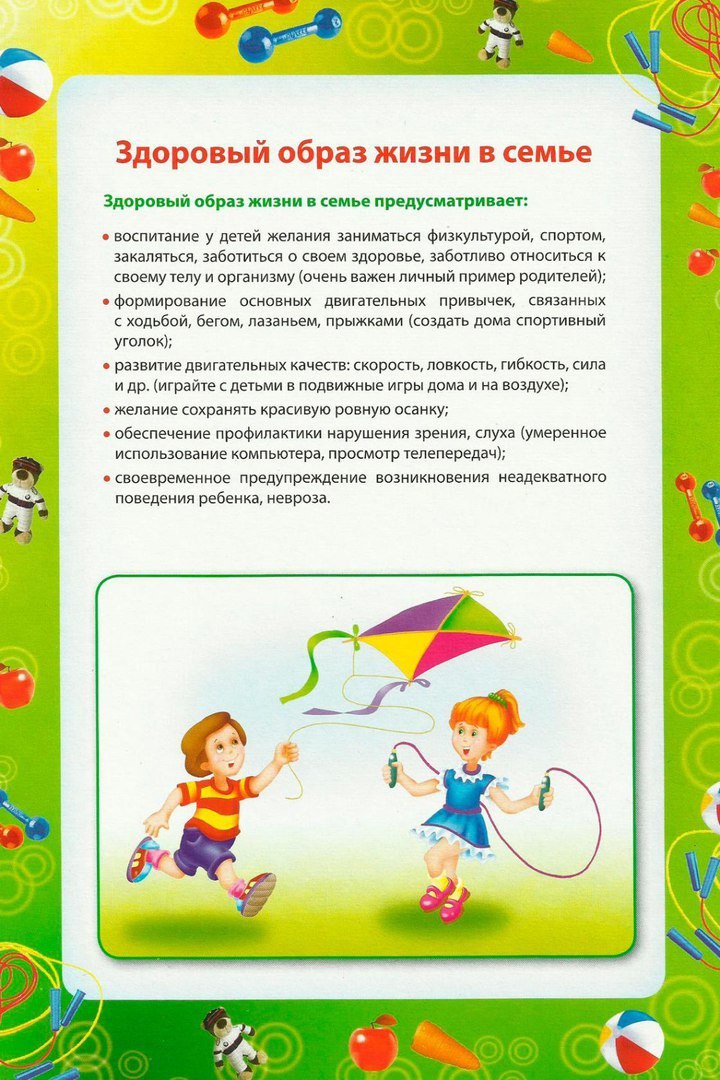 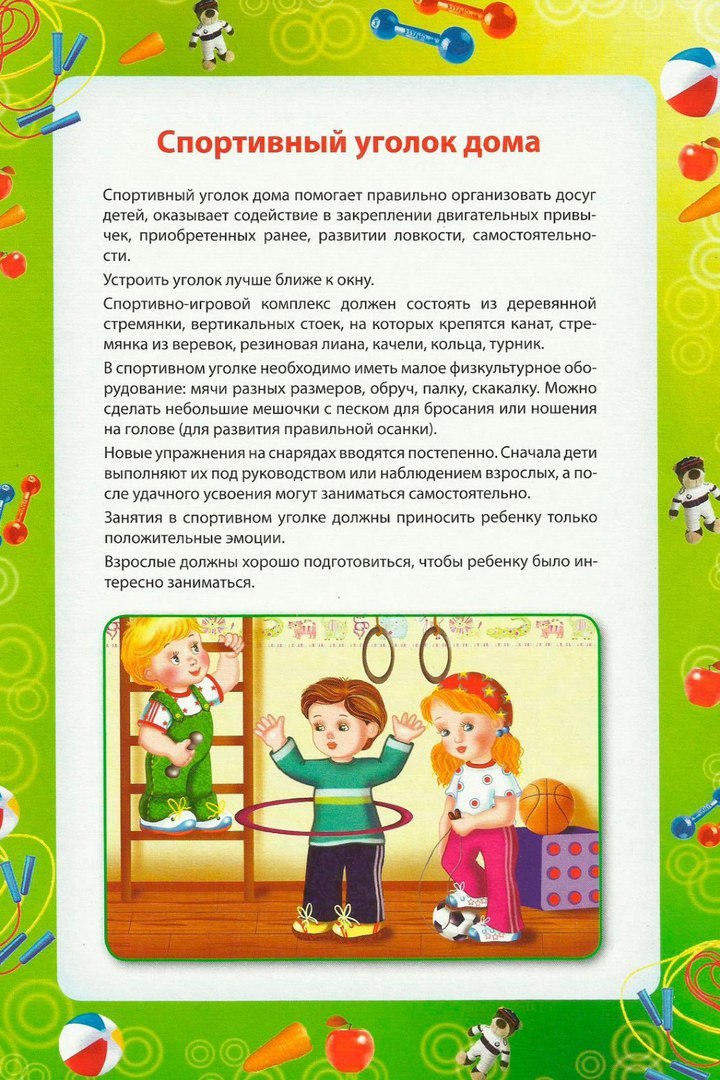 